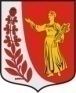    СОВЕТ  ДЕПУТАТОВ                                                                                                    МУНИЦИПАЛЬНОГО ОБРАЗОВАНИЯ«ПУДОМЯГСКОЕ СЕЛЬСКОЕ ПОСЕЛЕНИЕ»ГАТЧИНСКОГО МУНИЦИПАЛЬНОГО РАЙОНАЛЕНИНГРАДСКОЙ ОБЛАСТИР Е Ш Е Н И Е    от 20 декабря 2018 г.					        	                        	 № 251                                                Об установлении  ставок платы за   пользование жилым помещением для нанимателей жилых  помещений по договорам социального найма и договорам найма жилых помещений муниципального жилищного                                                             фонда  на территории Пудомягского сельского поселения Гатчинского муниципального района Ленинградской области          В соответствии с п.1. ст. 154, п.3 ст. 155, п.3,4 ст. 156 Жилищного кодекса РФ, ст. 14 Федерального Закона от 6 октября 2003 г. № 131 – ФЗ «Об общих принципах организации местного самоуправления в РФ», на основании «Положения о расчете размера платы за пользование жилым помещением для нанимателей жилых помещений по договорам социального найма и договорам найма жилых помещений муниципального жилищного фонда Пудомягского сельского поселения Гатчинского муниципального района Ленинградской области», утвержденного решением Совета депутатов Пудомягского сельского поселения от 27.04.2017 №152, руководствуясь Уставом Пудомягского сельского поселения, Совет депутатов Пудомягского сельского поселенияР Е Ш И Л:1. Установить и ввести в действие с 01.01.2019 года размер ставки платы за пользование жилым помещением для нанимателей жилых помещений по договорам социального найма и договорам найма жилых помещений муниципального жилищного фонда муниципального образования Пудомягского сельского поселения Гатчинского муниципального района Ленинградской области, согласно приложению.2.  Считать утратившим силу решение Совета депутатов от 27.04.2017 года   № 153 «Об установлении ставок платы за пользование жилым помещением для нанимателей жилых помещений по договорам социального найма и договорам найма жилых помещений муниципального жилищного фонда на территории Пудомягского сельского поселения Гатчинского муниципального района Ленинградской области».                                                                                                                                     3.  Настоящее Решение подлежит официальному опубликованию в газете «Гатчинская правда» и размещению на официальном сайте Пудомягского сельского поселения, вступает в силу после опубликования, но не ранее 01.01.2019 года.Глава  Пудомягского сельского поселения                                                             Л.И. БуяноваПриложение                                                                                                          к Решению Совета депутатов                                                                                                                                                                                       Пудомягского сельского поселения№  251 от 20.12. 2018 годаСтавки платы за пользование жилым  помещением для нанимателей жилых помещений по договорам социального найма, договорам найма жилых помещений муниципального жилищного фонда Пудомягского сельского поселенияРазмер ставки платы за пользование жилым помещениемдля нанимателей жилых помещений по договорам социального найма и договорам найма жилых помещений муниципального жилищного фонда муниципального образования  «Пудомягское сельское поселение»Гатчинского муниципального района Ленинградской областиПримечание:        Размер платы за наем жилого помещения, предоставленного по договору социального найма или договору найма жилого помещения муниципального жилищного фонда, определяется по формуле:Пнj = Нб * Кj* Кс* Пj,  гдеПнj – размер платы за наем жилого помещения, предоставленного по договору социального найма или договору найма жилого помещения муниципального жилищного фонда;                                                                                                                                                     Нб  -  базовый размер платы за наем жилого помещения;                                                                     Нб  = СРс * 0,001 = 52,79 * 0,001 =            , где                                                                                 СРс – средняя цена 1 кв.м на вторичном рынке жилья;                                                                         Кj    - коэффициент, характеризующий качество и благоустройство жилого помещения, месторасположения домаКj = К1+К2+К3,   где                                                                                                                                       3         К1   -  коэффициент, характеризующий качество жилого помещения;    К2   -  коэффициент, характеризующий благоустройство жилого помещения; К3   -  коэффициент, характеризующий месторасположение дома;                                                  Кс   = от 0 до 1 - коэффициент соответствия платы;                                                                                    Пj    - общая площадь жилого помещения, предоставленного по договору социального найма или договору найма жилого помещения муниципального жилищного фонда  - кв.м.Категория жилых помещенийБазовый  размер платы за наем, руб./кв.м.*Коэффициент, характеризующий качество и благоустройство жилого помещения, месторасположение домаКоэффициент соответствия платыСтавки платы за наем жилого  помещения с         01.01.2019 года руб./кв.м. общей площади в месяц (без НДС)**Жилые помещения:-благоустроенные, наличие всех видов благоустройства: холодное водоснабжение, горячее водоснабжение, централизованное водоотведение, централизованное отопление (за исключением печного)52,790,990,13787,2Жилые помещения:    частично благоустроенные (отсутствует двух и  более видов благоустройства) 52,790,780,02621,08№ п/пНаселенный пункт, улицаНаселенный пункт, улица№ дома№ домаРазмер платы за наем жилого помещения руб./кв.м общей площади в месяц, с НДСРазмер платы за наем жилого помещения руб./кв.м общей площади в месяц, с НДСРазмер платы за наем жилого помещения руб./кв.м общей площади в месяц, с НДС12233444Благоустроенный  жилищный фондБлагоустроенный  жилищный фондБлагоустроенный  жилищный фондБлагоустроенный  жилищный фондБлагоустроенный  жилищный фондБлагоустроенный  жилищный фондБлагоустроенный  жилищный фондБлагоустроенный  жилищный фонддер. Пудомягидер. Пудомягидер. Пудомягидер. Пудомягидер. Пудомягидер. Пудомягидер. Пудомягидер. Пудомяги1   1   Не определено1     1     1     7,207,202   2   Не определено2     2     2     7,207,203    3    Не определено3     3     3     7,207,204    4    Не определено4     4     4     7,207,20 5    5   Не определено5   5   5   7,207,20 6   6  Не определено8  8  8  7,207,20 7  7 Не определено8А 8А 8А 7,207,20 8 8Не определено9  9  9  7,207,20 9  9 Не определено14  14  14  7,207,2010 10 Не определено27   27   27   7,207,2011 11 ул. Речная3337,207,20пос. Лукаши                                        пос. Лукаши                                        пос. Лукаши                                        пос. Лукаши                                        пос. Лукаши                                        пос. Лукаши                                        пос. Лукаши                                        пос. Лукаши                                        1   1   ул. Ижорская1117,207,202   2   ул. Ижорская2227,207,203    3    ул. Ижорская4447,207,204    4    ул. Ижорская5557,207,20 5    5   ул. Ижорская6667,207,20 6   6  ул. Ижорская7777,207,20 7  7 ул.  Школьная7777,207,20 8 8ул.  Школьная9997,207,20 9  9 ул.  Школьная1111117,207,2010 10 ул.  Школьная1313137,207,20Неблагоустроенный  жилищный фондНеблагоустроенный  жилищный фондНеблагоустроенный  жилищный фондНеблагоустроенный  жилищный фондНеблагоустроенный  жилищный фондНеблагоустроенный  жилищный фондНеблагоустроенный  жилищный фондНеблагоустроенный  жилищный фонд        дер. Антелево        дер. Антелево        дер. Антелево        дер. Антелево        дер. Антелево        дер. Антелево        дер. Антелево11Клубный пер-кКлубный пер-к4441,0822СтроителейСтроителей1б1б1б1,08пос. Лукашипос. Лукашипос. Лукашипос. Лукашипос. Лукашипос. Лукашипос. Лукаши11ул. Школьнаяул. Школьная2б2б2б1,08дер. Покровская                           дер. Покровская                           дер. Покровская                           дер. Покровская                           дер. Покровская                           дер. Покровская                           дер. Покровская                           11 Не определено Не определено4441,0822Не определеноНе определено2192192191,0833Не определеноНе определено2212212211,08дер. Корпикюлядер. Корпикюлядер. Корпикюлядер. Корпикюлядер. Корпикюлядер. Корпикюлядер. Корпикюля11Не определеноНе определено3030301,08дер. Бордер. Бордер. Бордер. Бордер. Бордер. Бордер. Бор11Железнодорожный пер-кЖелезнодорожный пер-к1111,08